Развивайте волю ребенка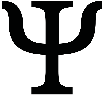 Многим родителям свойственна недооценка волевых возможностей детей, недоверие к их силам, стремление опекать. Нередко дети, проявляющие самостоятельность в детском саду, в присутствии родителей становятся беспомощными, неуверенными, теряются при возникновении затруднений в решении посильных задач. Взрослых членов семьи чаще интересуют вопросы образовательной подготовки – обучение чтению, счету, письму, а воспитанию таких качеств, как самостоятельность, настойчивость, ответственность, организованность, родители часто не придают большого значения.Воля ребенка 3–7 лет еще очень слаба. Вместо выдержки, самообладания и настойчивости, которыми обычно характеризуется воля взрослого человека, у дошкольника мы наблюдаем неустойчивость желаний, в своей деятельности он часто теряет цель, которую перед собой поставил. Чаще всего чувства, а не размышления являются стимулом поступков ребенка. Многие действия ребенка носят подражательный характер – это тоже связано со слабостью воли. Позднее дети начинают копировать жесты взрослых, их интонации, манеру говорить. Дошкольник подражает поступкам взрослого, его поведению. Поэтому недаром так много говорят о решающей роли примера поведения взрослых.          Один из основных факторов в воспитании воли – режим, определенный порядок жизни ребенка. Точное выполнение режима приучает малыша к порядку, организованности, дисциплине. Безоговорочное выполнение требований взрослых, строгое выполнение режимных моментов – хорошее средство воспитания воли.Одним из приемов, помогающих ребенку осознать свою жизнь во времени, может стать планирование и подведение итогов дня. Воля ребенка развивается не сама по себе, а в связи с общим развитием личности. Капризы, общий негативизм, который проявляется в упрямстве, ревности, эгоизме, возникают в результате недостатков волевого воспитания. Как правило, упрямство имеет избирательный характер – оно направлено главным образом к родителям. По отношению к другим детям упрямство проявляется редко.   Ранние формы детского негативизма возникают, когда взрослые слишком опекают ребенка, когда дети не приучены сдерживать себя, подчиняться определенным требованиям и правилам поведения. Прежде чем ребёнок сам начнёт ставить себе сознательные цели, ему должен указывать их взрослый. Давая ребёнку указание, нужно объяснять ему в каком направлении и как нужно действовать в тех или иных случаях.Воля ребенка развивается в различных видах его деятельности, когда он рисует, лепит, конструирует и, особенно, когда выполняет трудовые поручения взрослых. Если вы хотите воспитывать у ребенка трудолюбие, настойчивость и аккуратность, помните, что ваши призывы, нравоучения и положительные примеры скорее всего не подействуют. Позаботьтесь лучше о том, чтобы смысл действий ребенка оказался бы совершенно ясным для него, а результат – желанным и привлекательным, чтобы ребенок отчетливо представлял, для чего (или для кого) он что-то делает.Очень полезны беседы с дошкольником о его настроении, о его действиях и отношениях с другими людьми. В таких беседах взрослый как бы выводит ребенка за пределы конкретной ситуации и помогает ему осознать себя.Выделяют основные направления в развитии воли дошкольника, на которые следует обратить родителям особое внимание. Это развитие целенаправленности действий, определение соотношения между целью действий и их мотивом и возрастание регулирующей роли речи в выполнении действий. Следует похвалить ребенка за проявленное волевое усилие, помощи при затруднении, при неудаче – выразить уверенность в конечном успехе, помочь добиться его. Ведь в формировании целенаправленности он очень важен.Развитию воли способствуют разные виды деятельности дошкольника и прежде всего – игровая. Каждая игра требует выполнения правил, которые имеются не только в подвижных, дидактических, но и ролевых играх. Подчинение им вырабатывает у детей выдержку, терпение, самостоятельность, настойчивость, самоограничение и другие волевые качества.Прекрасные возможности для развития воли содержит в себе трудовая и бытовая деятельность. В процессе этих видов деятельности ребёнок учится осознавать цель планировать свои действия, запоминать их последовательность (например, уборка комнаты, уход за цветами и так далее), преодолевать трудности. Ценно, что трудовые обязанности (которые нужно постепенно усложнять) дают возможность не эпизодически, а систематически, регулярно упражнять волю ребёнка. Родители развивают волю ребёнка и когда формируют у него культурно-гигиенические навыки, культуру поведения в обществе взрослых и детей, когда помогают овладеть ребёнку ездой на велосипеде, катанием на коньках, лыжах. Развитие воли нельзя отрывать от нравственного воспитания ребёнка, овладения им нормами поведения. Ведь важно, ради каких целей, под влиянием каких мотивов совершается волевое действие.Многое в нашей жизни происходит по правилам, которые сначала бессознательно, а потом и сознательно усваивает ребенок. Поэтому сознательное действие по правилу означает, что ребенок не только знает, что и как нужно делать, но и хочет все делать правильно. Но сначала правила усваиваются бессознательно.Итак, развитие воли в дошкольном возрасте является важным условием дальнейшего воспитания и обучения ребёнка. Никакое систематическое обучение и воспитание невозможно, если ребёнок не владеет собой, если он действует только под влиянием непосредственных побуждений, не умея подчинить свои действия указаниям воспитателя и родителей, требованиям воспитательной программы. На развитие воли решающее влияние оказывает воспитание!Рекомендации для родителей по развитию волевых качеств у детей дошкольного возраста1. Внимательно следите за тем, как ребенок проявляет самостоятельность, замечайте и всячески поддерживайте любые ее признаки.2. Если ребенок заявляет: «Я сам», и явно претендует на то, чтобы делать что-то самостоятельно, без вмешательства со стороны окружающих людей, то в его дела не стоит активно вмешиваться, за исключением, конечно, случаев, когда ребенок может невольно навредить себе или испортить какую-либо ценную вещь. Но и в этих случаях вмешательство взрослого в дела ребенка должно быть не навязчивым и, по возможности, незаметным для самого ребенка.3. Самостоятельность ребенка особенно следует приветствовать тогда, когда ребенок старается что-либо сделать как можно лучше, проявляя при этом инициативу и настойчивость, желание и готовность преодолевать препятствия. Поощрение должно иметь место даже в том случае, если ребенок старался что-либо сделать сам, но у него не получилось. Главное состоит в том, чтобы в сознании самого ребенка получаемые им поощрения ассоциировались именно со старанием, а не только и не столько с высокой оценкой взрослыми его способностей.4. В практике педагогического общения с ребенком поощрения должны доминировать над наказаниями, что в свою очередь играет важную роль в развитии его волевых качеств. Такая практика общения создает благоприятные условия для укрепления мотива к достижению успехов, связанного с волей.5. Ставьте перед ребенком такую цель, которую бы он не только понял, но и принял ее, сделав своей. Тогда у ребенка появится желание в ее достижении.6. Направляйте и помогайте в достижении цели.7. Приучайте ребенка не пасовать перед трудностями, а преодолевать их.8. Воспитывайте стремление к достижению результата своей деятельности в рисовании, играх-головоломках и других видах деятельности.9. Учите ребенка планировать свои действия и доводить их до логического результата.10. Спрашивайте с ребенка результат работы; проверяйте и отмечайте его успехи (поощряйте).Источники:Иванников В. А. Психологические механизмы волевой регуляции. / В. А. Иванников. – М.: УРАО, 2008.  Рогов Е. И. Эмоции и воля / Е. И. Рогов. – М.: ВЛАДОС, 2011.  Эльконин Д.Б. Развитие личности ребенка-дошкольника // Психология личности и деятельности дошкольника / ред.-сост. А. В. Запорожец, Д.Б. Эльконин. – М.: Просвещение, 2006.  